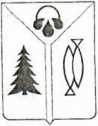 АДМИНИСТРАЦИЯ ГОРОДА НИЖНЕВАРТОВСКА
Ханты-Мансийского автономного округа - ЮгрыПОСТАНОВЛЕНИЕот <js. or№Об утверждении тарифов на услуги, предоставляемые муниципальным бюджетным общеобразовательным учреждением "Средняя школа №19"В соответствии с Федеральным законом от 06.10.2003 №131-Ф3 "Об общих принципах организации местного самоуправления в Российской Федерации":Утвердить тарифы, рассчитанные методом экономически обоснованных расходов, на услуги, предоставляемые муниципальным бюджетным общеобразовательным учреждением "Средняя школа №19" по дополнительным видам деятельности, согласно приложению.Признать утратившим силу постановление администрации города от 09.07.2018 №974 "Об утверждении тарифов на услуги, предоставляемые муниципальным бюджетным общеобразовательным учреждением "Средняя школа №19".Департаменту общественных коммуникаций администрации города (С.В. Селиванова) обеспечить официальное опубликование постановления.Постановление вступает в силу после его официального опубликования.Контроль за выполнением постановления возложить на заместителя главы города по социальной и молодежно|ишдитике Н.Г. Волчанину, директора департамента образования админис^ай^Р^^^ Э.В. Игошина.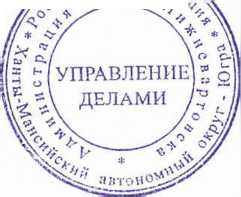 Исполняющий обязанности главы городаПриложение к постановлению администрации городаотJf.Df JUO/S’ №ТАРИФЫна услуги, предоставляемыемуниципальным бюджетным общеобразовательным учреждением’’Средняя школа №19”
по дополнительным видам деятельности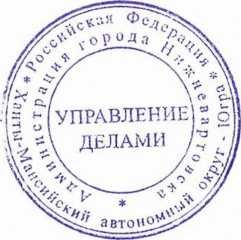 №Наименование услугиПродолжительностьТарифп/пзанятийза 1 занятие(мин.)(руб./чел.)1.Проведение занятий по углубленному изуче-нию отдельных учебных предметов:- русский язык (группа 8 человек);40121- литература (группа 8 человек);40121- математика (группа 7 человек);40121- английский язык (группа 7 человек);40121- история (группа 7 человек);40121- физика (группа 7 человек);40121- обществознание (группа 8 человек)401212.Проведение занятий в кружках, на курсахи в студиях различной направленности:кружок "Занимательная информатика"40121(группа 7 человек);- кружок "Плавание" (группа 7 человек);40121- кружок "Театральная студия" (группа 124075человек);- кружок "Юный технолог" (группа 12 чело-4075век)3.Проведение занятий по подготовке детей30115к обучению в школе "Введение в школьнуюжизнь"(группа 7 человек)